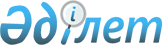 O мерах по улучшению деятельности и приватизации предприятий по производству спирта и спиртоводочных изделийПостановление Правительства Республики Казахстан от 26 января 1996 г. N 109



          В соответствии с Указом Президента Республики Казахстан, имеющим
силу Закона, от 23 декабря 1995 г.  
 U952721_ 
  "О приватизации", согласно
контрактам на право управления предприятиями N 26/95 от 6 сентября
1995 года и N 30/95 от 3 октября 1995 года, учитывая, что товарищество
с ограниченной ответственностью "Акцепт" в полном объеме выполняет
свои обязательства, Правительство Республики Казахстан ПОСТАНОВЛЯЕТ:




          1. Государственному комитету Республики Казахстан по управлению
государственным имуществом:




              включить в уставный фонд акционерного общества "Тараз" цех по
розливу водки, находящийся на территории акционерного общества "Тараз"
и составляющий с ним единый технологический комплекс;




              передать Государственному комитету Республики Казахстан по
приватизации для продажи по 39 процентов акций от уставных фондов
акционерных обществ "Тараз", "Талгар-спирт", "Айдабулский спиртзавод",
"Шарап".




          2. Государственному комитету Республики Казахстан по
приватизации осуществить продажу управляющей фирме - товариществу с
ограниченной ответственностью "Акцепт" по 39 процентов акций от
уставных фондов вышеперечисленных акционерных обществ.




          3. Произвести зачет оплаченных денежных средств (бонуса)
товариществом с ограниченной ответственностью "Акцепт" в бюджет
республики в счет суммы оплаты приобретаемых акций.




          4. Отменить постановление Главы Жамбылской областной
администрации от 1 августа 1995 г. M 117 "О передаче с баланса на
баланс имущества, находящегося в хозяйственном ведении Жамбылского
спиртоводочного производственно-торгового объединения".








                    Премьер-Министр




                Республики Казахстан









					© 2012. РГП на ПХВ «Институт законодательства и правовой информации Республики Казахстан» Министерства юстиции Республики Казахстан
				